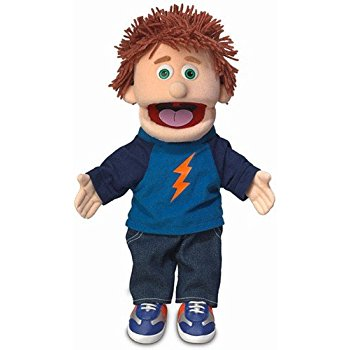 Dear Parents, Carers and Families,What a brilliant day the children had on Wednesday! We had a visit from David who brought over 200 puppets into school and bags of enthusiasm for his craft. Following a show for the whole school to start the morning, every class had a workshop during the day. Everyone had their own puppet and learnt how to operate it, then each class performed a traditional story together . There were dragons, pirates, trolls, grannies, rats, wolves and much more. Lots of fun was had by all! The look of sheer delight on many children’s faces was just brilliant to see.  Check out the pictures on our Facebook page. 								  Roy Gunning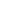 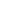 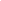 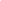 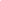 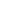 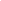 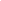 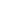 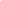 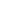 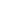 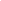 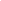 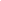 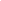 CERTIFICATE & PRIZE WINNERS        The following children have been noticed for their achievements, attitudes or effort this week and will be rewarded in today’s assembly: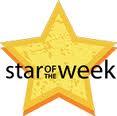 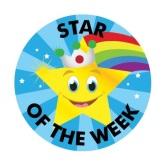 CERTIFICATE & PRIZE WINNERS        The following children have been noticed for their achievements, attitudes or effort this week and will be rewarded in today’s assembly:CERTIFICATE & PRIZE WINNERS        The following children have been noticed for their achievements, attitudes or effort this week and will be rewarded in today’s assembly:CERTIFICATE & PRIZE WINNERS        The following children have been noticed for their achievements, attitudes or effort this week and will be rewarded in today’s assembly:CERTIFICATE & PRIZE WINNERS        The following children have been noticed for their achievements, attitudes or effort this week and will be rewarded in today’s assembly:CERTIFICATE & PRIZE WINNERS        The following children have been noticed for their achievements, attitudes or effort this week and will be rewarded in today’s assembly:CERTIFICATE & PRIZE WINNERS        The following children have been noticed for their achievements, attitudes or effort this week and will be rewarded in today’s assembly:CERTIFICATE & PRIZE WINNERS        The following children have been noticed for their achievements, attitudes or effort this week and will be rewarded in today’s assembly:SCHOOL LUNCHES -SCHOOL LUNCHES - Week 2MONDAY: Chicken Korma + Naan ~  Vanilla Sponge + CustardTUESDAY: Pasta Bolognese + Garlic Bread ~ Rice Pudding WEDNESDAY: Roast Chicken Dinner ~ Custard CookiesTHURSDAY: Pizza, Potatoes and Veg Sticks ~ Flapjack PuddingFRIDAY: Fish and Chips + Pitta ~ Iced Finger BunsSCHOOL LUNCHES -SCHOOL LUNCHES - Week 2MONDAY: Chicken Korma + Naan ~  Vanilla Sponge + CustardTUESDAY: Pasta Bolognese + Garlic Bread ~ Rice Pudding WEDNESDAY: Roast Chicken Dinner ~ Custard CookiesTHURSDAY: Pizza, Potatoes and Veg Sticks ~ Flapjack PuddingFRIDAY: Fish and Chips + Pitta ~ Iced Finger BunsSCHOOL LUNCHES -SCHOOL LUNCHES - Week 2MONDAY: Chicken Korma + Naan ~  Vanilla Sponge + CustardTUESDAY: Pasta Bolognese + Garlic Bread ~ Rice Pudding WEDNESDAY: Roast Chicken Dinner ~ Custard CookiesTHURSDAY: Pizza, Potatoes and Veg Sticks ~ Flapjack PuddingFRIDAY: Fish and Chips + Pitta ~ Iced Finger BunsSCHOOL LUNCHES -SCHOOL LUNCHES - Week 2MONDAY: Chicken Korma + Naan ~  Vanilla Sponge + CustardTUESDAY: Pasta Bolognese + Garlic Bread ~ Rice Pudding WEDNESDAY: Roast Chicken Dinner ~ Custard CookiesTHURSDAY: Pizza, Potatoes and Veg Sticks ~ Flapjack PuddingFRIDAY: Fish and Chips + Pitta ~ Iced Finger BunsSCHOOL LUNCHES -SCHOOL LUNCHES - Week 2MONDAY: Chicken Korma + Naan ~  Vanilla Sponge + CustardTUESDAY: Pasta Bolognese + Garlic Bread ~ Rice Pudding WEDNESDAY: Roast Chicken Dinner ~ Custard CookiesTHURSDAY: Pizza, Potatoes and Veg Sticks ~ Flapjack PuddingFRIDAY: Fish and Chips + Pitta ~ Iced Finger BunsSCHOOL LUNCHES -SCHOOL LUNCHES - Week 2MONDAY: Chicken Korma + Naan ~  Vanilla Sponge + CustardTUESDAY: Pasta Bolognese + Garlic Bread ~ Rice Pudding WEDNESDAY: Roast Chicken Dinner ~ Custard CookiesTHURSDAY: Pizza, Potatoes and Veg Sticks ~ Flapjack PuddingFRIDAY: Fish and Chips + Pitta ~ Iced Finger BunsTEA TIME TERRORS 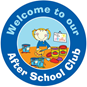 MONDAY: Fun and gamesTUESDAY: Gardening in the groundsWEDNESDAY:Pyjama party with hot choc and stories. Bring your pj’s and a teddy. THURSDAY: Arts and crafts.FRIDAY:Outside fun. TEA TIME TERRORS MONDAY: Fun and gamesTUESDAY: Gardening in the groundsWEDNESDAY:Pyjama party with hot choc and stories. Bring your pj’s and a teddy. THURSDAY: Arts and crafts.FRIDAY:Outside fun. School Photographs Don't forget that next Thursday, the 28th of September, is school photograph day.   All children at school that    day will have individual pictures and a photo with their school siblings. If you have a younger brother or sister (not yet at Stakesby) you can bring them along to the school hall from 8.15 am to have their photo taken with their siblings. Likewise if your child is at our Nursery but they are not usually in on a Thursday you are more than welcome to bring them in their uniform to have their picture taken from 8.15 onwards.   Bring your best smiles!School Photographs Don't forget that next Thursday, the 28th of September, is school photograph day.   All children at school that    day will have individual pictures and a photo with their school siblings. If you have a younger brother or sister (not yet at Stakesby) you can bring them along to the school hall from 8.15 am to have their photo taken with their siblings. Likewise if your child is at our Nursery but they are not usually in on a Thursday you are more than welcome to bring them in their uniform to have their picture taken from 8.15 onwards.   Bring your best smiles!School Photographs Don't forget that next Thursday, the 28th of September, is school photograph day.   All children at school that    day will have individual pictures and a photo with their school siblings. If you have a younger brother or sister (not yet at Stakesby) you can bring them along to the school hall from 8.15 am to have their photo taken with their siblings. Likewise if your child is at our Nursery but they are not usually in on a Thursday you are more than welcome to bring them in their uniform to have their picture taken from 8.15 onwards.   Bring your best smiles!School Photographs Don't forget that next Thursday, the 28th of September, is school photograph day.   All children at school that    day will have individual pictures and a photo with their school siblings. If you have a younger brother or sister (not yet at Stakesby) you can bring them along to the school hall from 8.15 am to have their photo taken with their siblings. Likewise if your child is at our Nursery but they are not usually in on a Thursday you are more than welcome to bring them in their uniform to have their picture taken from 8.15 onwards.   Bring your best smiles!School Photographs Don't forget that next Thursday, the 28th of September, is school photograph day.   All children at school that    day will have individual pictures and a photo with their school siblings. If you have a younger brother or sister (not yet at Stakesby) you can bring them along to the school hall from 8.15 am to have their photo taken with their siblings. Likewise if your child is at our Nursery but they are not usually in on a Thursday you are more than welcome to bring them in their uniform to have their picture taken from 8.15 onwards.   Bring your best smiles!School Photographs Don't forget that next Thursday, the 28th of September, is school photograph day.   All children at school that    day will have individual pictures and a photo with their school siblings. If you have a younger brother or sister (not yet at Stakesby) you can bring them along to the school hall from 8.15 am to have their photo taken with their siblings. Likewise if your child is at our Nursery but they are not usually in on a Thursday you are more than welcome to bring them in their uniform to have their picture taken from 8.15 onwards.   Bring your best smiles!School Photographs Don't forget that next Thursday, the 28th of September, is school photograph day.   All children at school that    day will have individual pictures and a photo with their school siblings. If you have a younger brother or sister (not yet at Stakesby) you can bring them along to the school hall from 8.15 am to have their photo taken with their siblings. Likewise if your child is at our Nursery but they are not usually in on a Thursday you are more than welcome to bring them in their uniform to have their picture taken from 8.15 onwards.   Bring your best smiles!School Photographs Don't forget that next Thursday, the 28th of September, is school photograph day.   All children at school that    day will have individual pictures and a photo with their school siblings. If you have a younger brother or sister (not yet at Stakesby) you can bring them along to the school hall from 8.15 am to have their photo taken with their siblings. Likewise if your child is at our Nursery but they are not usually in on a Thursday you are more than welcome to bring them in their uniform to have their picture taken from 8.15 onwards.   Bring your best smiles!LUNCHTIME AWARD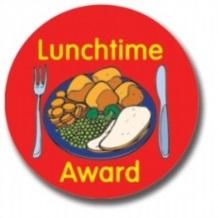 The lunchtime award is presented this week to  Cody Pickard-CoullieFor setting a good example at the dining table.                                   Thank you! 😊LUNCHTIME AWARDThe lunchtime award is presented this week to  Cody Pickard-CoullieFor setting a good example at the dining table.                                   Thank you! 😊LUNCHTIME AWARDThe lunchtime award is presented this week to  Cody Pickard-CoullieFor setting a good example at the dining table.                                   Thank you! 😊LUNCHTIME AWARDThe lunchtime award is presented this week to  Cody Pickard-CoullieFor setting a good example at the dining table.                                   Thank you! 😊LUNCHTIME AWARDThe lunchtime award is presented this week to  Cody Pickard-CoullieFor setting a good example at the dining table.                                   Thank you! 😊LUNCHTIME AWARDThe lunchtime award is presented this week to  Cody Pickard-CoullieFor setting a good example at the dining table.                                   Thank you! 😊SCHOOL MONIES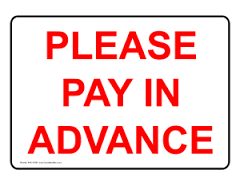 Please could all parents ensure school services are paid in advance, particularly school lunches and Breakfast Club & Tea Time Terrors.  Thank you.SCHOOL MONIESPlease could all parents ensure school services are paid in advance, particularly school lunches and Breakfast Club & Tea Time Terrors.  Thank you.Book Fair Is Coming Next WeeK!!!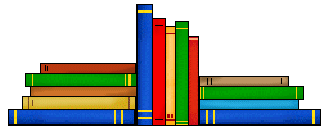 Our ever popular 'Travelling Book Fair' returns to Stakesby once again on Thursday 28th September. The Book Fair will be open each day after school until Tuesday 3rd October. You can find us either in the main school hall or the computer suite/library. Why not pop along and get a head start on the Christmas shopping! I look forward to seeing you there!                      Mrs Leather Book Fair Is Coming Next WeeK!!!Our ever popular 'Travelling Book Fair' returns to Stakesby once again on Thursday 28th September. The Book Fair will be open each day after school until Tuesday 3rd October. You can find us either in the main school hall or the computer suite/library. Why not pop along and get a head start on the Christmas shopping! I look forward to seeing you there!                      Mrs Leather Book Fair Is Coming Next WeeK!!!Our ever popular 'Travelling Book Fair' returns to Stakesby once again on Thursday 28th September. The Book Fair will be open each day after school until Tuesday 3rd October. You can find us either in the main school hall or the computer suite/library. Why not pop along and get a head start on the Christmas shopping! I look forward to seeing you there!                      Mrs Leather Book Fair Is Coming Next WeeK!!!Our ever popular 'Travelling Book Fair' returns to Stakesby once again on Thursday 28th September. The Book Fair will be open each day after school until Tuesday 3rd October. You can find us either in the main school hall or the computer suite/library. Why not pop along and get a head start on the Christmas shopping! I look forward to seeing you there!                      Mrs Leather Book Fair Is Coming Next WeeK!!!Our ever popular 'Travelling Book Fair' returns to Stakesby once again on Thursday 28th September. The Book Fair will be open each day after school until Tuesday 3rd October. You can find us either in the main school hall or the computer suite/library. Why not pop along and get a head start on the Christmas shopping! I look forward to seeing you there!                      Mrs Leather Book Fair Is Coming Next WeeK!!!Our ever popular 'Travelling Book Fair' returns to Stakesby once again on Thursday 28th September. The Book Fair will be open each day after school until Tuesday 3rd October. You can find us either in the main school hall or the computer suite/library. Why not pop along and get a head start on the Christmas shopping! I look forward to seeing you there!                      Mrs Leather Book Fair Is Coming Next WeeK!!!Our ever popular 'Travelling Book Fair' returns to Stakesby once again on Thursday 28th September. The Book Fair will be open each day after school until Tuesday 3rd October. You can find us either in the main school hall or the computer suite/library. Why not pop along and get a head start on the Christmas shopping! I look forward to seeing you there!                      Mrs Leather Book Fair Is Coming Next WeeK!!!Our ever popular 'Travelling Book Fair' returns to Stakesby once again on Thursday 28th September. The Book Fair will be open each day after school until Tuesday 3rd October. You can find us either in the main school hall or the computer suite/library. Why not pop along and get a head start on the Christmas shopping! I look forward to seeing you there!                      Mrs Leather Lunchtime Clubs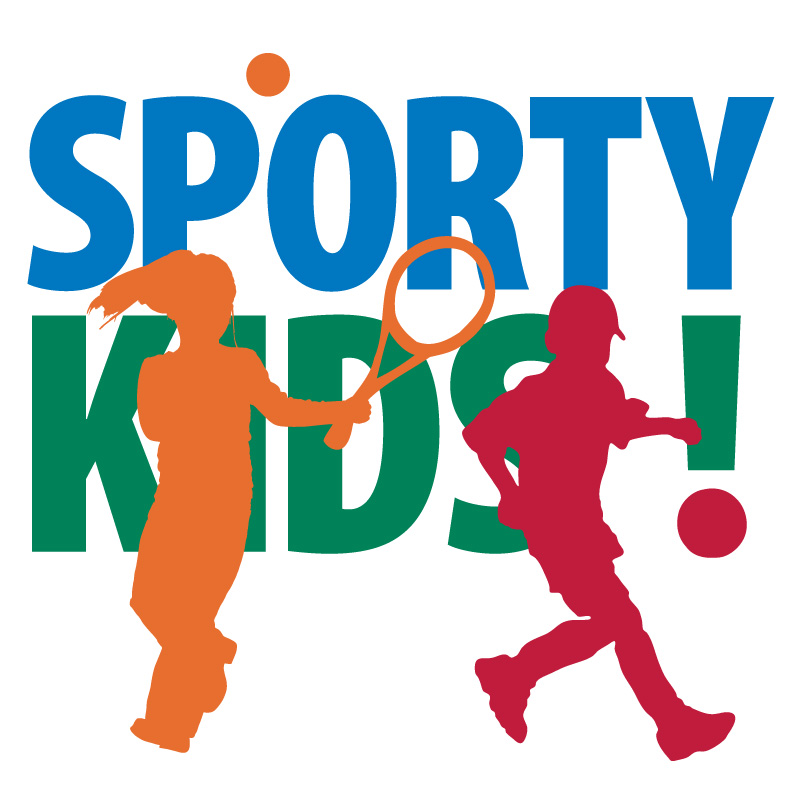 MONDAY: Sumdog KS1TUESDAY: Football Y3-4WEDNESDAY: Girls Football Y5-6THURSDAY: Football Y1-2FRIDAY: No ClubsLunchtime ClubsMONDAY: Sumdog KS1TUESDAY: Football Y3-4WEDNESDAY: Girls Football Y5-6THURSDAY: Football Y1-2FRIDAY: No ClubsLunchtime ClubsMONDAY: Sumdog KS1TUESDAY: Football Y3-4WEDNESDAY: Girls Football Y5-6THURSDAY: Football Y1-2FRIDAY: No ClubsLunchtime ClubsMONDAY: Sumdog KS1TUESDAY: Football Y3-4WEDNESDAY: Girls Football Y5-6THURSDAY: Football Y1-2FRIDAY: No ClubsLunchtime ClubsMONDAY: Sumdog KS1TUESDAY: Football Y3-4WEDNESDAY: Girls Football Y5-6THURSDAY: Football Y1-2FRIDAY: No ClubsLunchtime ClubsMONDAY: Sumdog KS1TUESDAY: Football Y3-4WEDNESDAY: Girls Football Y5-6THURSDAY: Football Y1-2FRIDAY: No ClubsAfter School Clubs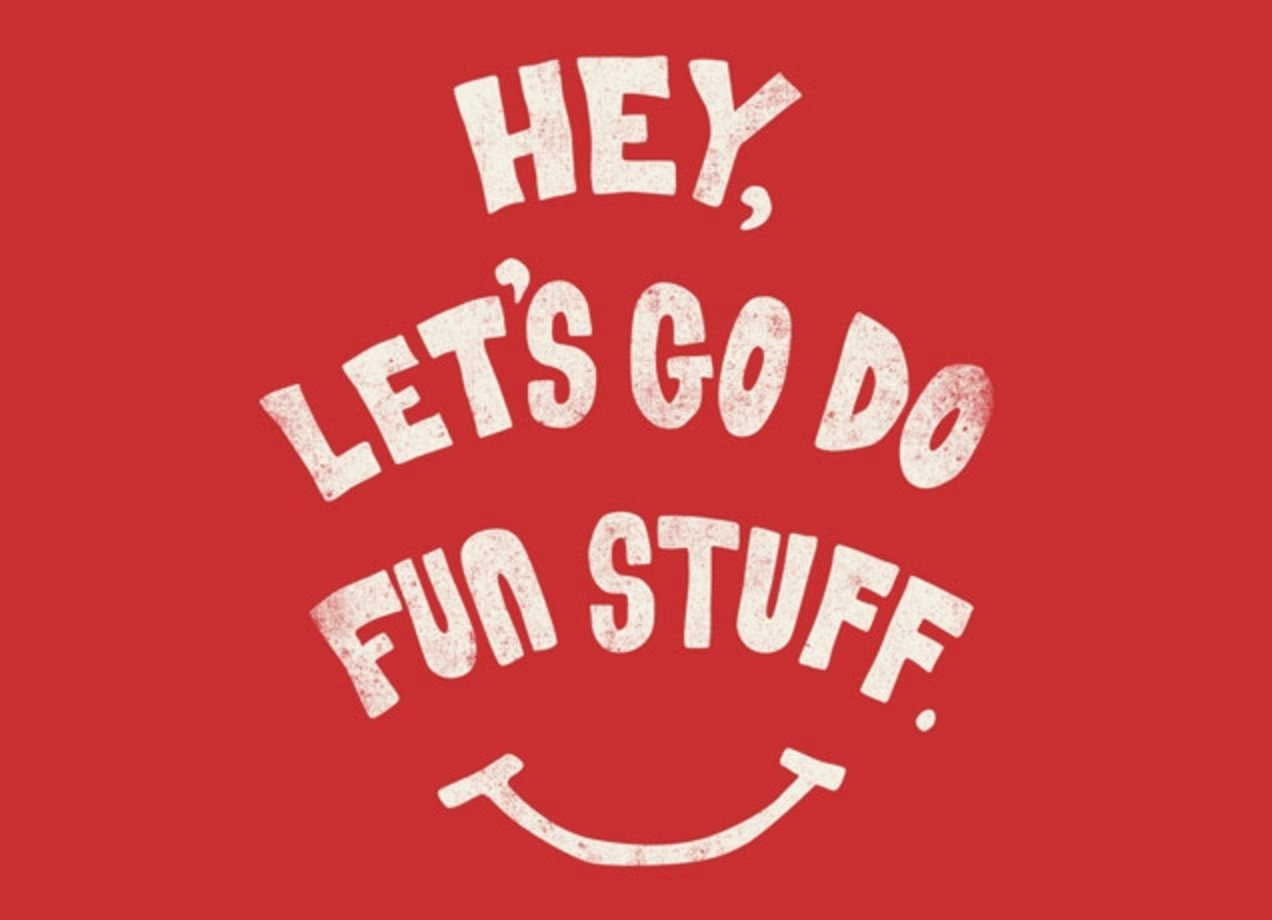 MONDAY: Homework Club Y2-Y6TUESDAY: Dodgeball Y5-6WEDNESDAY: Basketball Y5-6THURSDAY: Football Y5-6FRIDAY: Y4 Recorders (existing members please)After School ClubsMONDAY: Homework Club Y2-Y6TUESDAY: Dodgeball Y5-6WEDNESDAY: Basketball Y5-6THURSDAY: Football Y5-6FRIDAY: Y4 Recorders (existing members please)British Values...Democracy.at Stakesby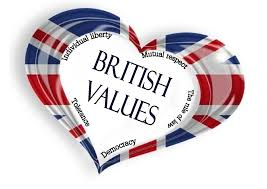 As a new school year gets underway, democracy can be seen all around in our daily learning. For example, in Year 3 over the last few weeks, the children have democratically chosen to study Roald Dahl and his wonderful books in Literacy lessons, decided they would like to learn more about Whitby Abbey in our local study and are voting for pupils to join ‘The Friendship Team’. Our aim is to teach the children that they do have a powerful voice and that their opinion matters.British Values...Democracy.at StakesbyAs a new school year gets underway, democracy can be seen all around in our daily learning. For example, in Year 3 over the last few weeks, the children have democratically chosen to study Roald Dahl and his wonderful books in Literacy lessons, decided they would like to learn more about Whitby Abbey in our local study and are voting for pupils to join ‘The Friendship Team’. Our aim is to teach the children that they do have a powerful voice and that their opinion matters.British Values...Democracy.at StakesbyAs a new school year gets underway, democracy can be seen all around in our daily learning. For example, in Year 3 over the last few weeks, the children have democratically chosen to study Roald Dahl and his wonderful books in Literacy lessons, decided they would like to learn more about Whitby Abbey in our local study and are voting for pupils to join ‘The Friendship Team’. Our aim is to teach the children that they do have a powerful voice and that their opinion matters.British Values...Democracy.at StakesbyAs a new school year gets underway, democracy can be seen all around in our daily learning. For example, in Year 3 over the last few weeks, the children have democratically chosen to study Roald Dahl and his wonderful books in Literacy lessons, decided they would like to learn more about Whitby Abbey in our local study and are voting for pupils to join ‘The Friendship Team’. Our aim is to teach the children that they do have a powerful voice and that their opinion matters.British Values...Democracy.at StakesbyAs a new school year gets underway, democracy can be seen all around in our daily learning. For example, in Year 3 over the last few weeks, the children have democratically chosen to study Roald Dahl and his wonderful books in Literacy lessons, decided they would like to learn more about Whitby Abbey in our local study and are voting for pupils to join ‘The Friendship Team’. Our aim is to teach the children that they do have a powerful voice and that their opinion matters.British Values...Democracy.at StakesbyAs a new school year gets underway, democracy can be seen all around in our daily learning. For example, in Year 3 over the last few weeks, the children have democratically chosen to study Roald Dahl and his wonderful books in Literacy lessons, decided they would like to learn more about Whitby Abbey in our local study and are voting for pupils to join ‘The Friendship Team’. Our aim is to teach the children that they do have a powerful voice and that their opinion matters.British Values...Democracy.at StakesbyAs a new school year gets underway, democracy can be seen all around in our daily learning. For example, in Year 3 over the last few weeks, the children have democratically chosen to study Roald Dahl and his wonderful books in Literacy lessons, decided they would like to learn more about Whitby Abbey in our local study and are voting for pupils to join ‘The Friendship Team’. Our aim is to teach the children that they do have a powerful voice and that their opinion matters.British Values...Democracy.at StakesbyAs a new school year gets underway, democracy can be seen all around in our daily learning. For example, in Year 3 over the last few weeks, the children have democratically chosen to study Roald Dahl and his wonderful books in Literacy lessons, decided they would like to learn more about Whitby Abbey in our local study and are voting for pupils to join ‘The Friendship Team’. Our aim is to teach the children that they do have a powerful voice and that their opinion matters.Supporting Your Child At Home….with Maths and More!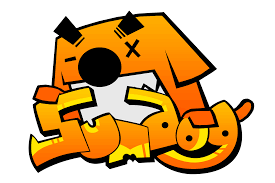 Let them play computer games! In case you’re wondering we haven’t gone mad in fact quite the opposite. Sumdog is a brilliant website where children can play games, earn rewards, have fun AND improve their Maths and Literacy skills at the same time-it’s a win win!!! All children from Year 1 to Year 6 have their own personal username and password for ‘Sumdog’. In case they forget, their log in details can usually be found on the inside cover of reading record books. They can play at home or at our lunchtime club.Supporting Your Child At Home….with Maths and More!Let them play computer games! In case you’re wondering we haven’t gone mad in fact quite the opposite. Sumdog is a brilliant website where children can play games, earn rewards, have fun AND improve their Maths and Literacy skills at the same time-it’s a win win!!! All children from Year 1 to Year 6 have their own personal username and password for ‘Sumdog’. In case they forget, their log in details can usually be found on the inside cover of reading record books. They can play at home or at our lunchtime club.Supporting Your Child At Home….with Maths and More!Let them play computer games! In case you’re wondering we haven’t gone mad in fact quite the opposite. Sumdog is a brilliant website where children can play games, earn rewards, have fun AND improve their Maths and Literacy skills at the same time-it’s a win win!!! All children from Year 1 to Year 6 have their own personal username and password for ‘Sumdog’. In case they forget, their log in details can usually be found on the inside cover of reading record books. They can play at home or at our lunchtime club.Supporting Your Child At Home….with Maths and More!Let them play computer games! In case you’re wondering we haven’t gone mad in fact quite the opposite. Sumdog is a brilliant website where children can play games, earn rewards, have fun AND improve their Maths and Literacy skills at the same time-it’s a win win!!! All children from Year 1 to Year 6 have their own personal username and password for ‘Sumdog’. In case they forget, their log in details can usually be found on the inside cover of reading record books. They can play at home or at our lunchtime club.Supporting Your Child At Home….with Maths and More!Let them play computer games! In case you’re wondering we haven’t gone mad in fact quite the opposite. Sumdog is a brilliant website where children can play games, earn rewards, have fun AND improve their Maths and Literacy skills at the same time-it’s a win win!!! All children from Year 1 to Year 6 have their own personal username and password for ‘Sumdog’. In case they forget, their log in details can usually be found on the inside cover of reading record books. They can play at home or at our lunchtime club.Supporting Your Child At Home….with Maths and More!Let them play computer games! In case you’re wondering we haven’t gone mad in fact quite the opposite. Sumdog is a brilliant website where children can play games, earn rewards, have fun AND improve their Maths and Literacy skills at the same time-it’s a win win!!! All children from Year 1 to Year 6 have their own personal username and password for ‘Sumdog’. In case they forget, their log in details can usually be found on the inside cover of reading record books. They can play at home or at our lunchtime club.Supporting Your Child At Home….with Maths and More!Let them play computer games! In case you’re wondering we haven’t gone mad in fact quite the opposite. Sumdog is a brilliant website where children can play games, earn rewards, have fun AND improve their Maths and Literacy skills at the same time-it’s a win win!!! All children from Year 1 to Year 6 have their own personal username and password for ‘Sumdog’. In case they forget, their log in details can usually be found on the inside cover of reading record books. They can play at home or at our lunchtime club.Supporting Your Child At Home….with Maths and More!Let them play computer games! In case you’re wondering we haven’t gone mad in fact quite the opposite. Sumdog is a brilliant website where children can play games, earn rewards, have fun AND improve their Maths and Literacy skills at the same time-it’s a win win!!! All children from Year 1 to Year 6 have their own personal username and password for ‘Sumdog’. In case they forget, their log in details can usually be found on the inside cover of reading record books. They can play at home or at our lunchtime club.WHAT’S HAPPENING NEXT WEEK?MONDAY  25TH SEPT       Hannah Verity Dance (Ash & Elm class)        TUESDAY 26TH SEPT       Swimming for year 2 (Beech Class)       THURSDAY 28TH SEPT   School Photo’s &  Book Fair           FRIDAY 29TH SEPT             Book FairWHAT’S HAPPENING NEXT WEEK?MONDAY  25TH SEPT       Hannah Verity Dance (Ash & Elm class)        TUESDAY 26TH SEPT       Swimming for year 2 (Beech Class)       THURSDAY 28TH SEPT   School Photo’s &  Book Fair           FRIDAY 29TH SEPT             Book FairWHAT’S HAPPENING NEXT WEEK?MONDAY  25TH SEPT       Hannah Verity Dance (Ash & Elm class)        TUESDAY 26TH SEPT       Swimming for year 2 (Beech Class)       THURSDAY 28TH SEPT   School Photo’s &  Book Fair           FRIDAY 29TH SEPT             Book FairWHAT’S HAPPENING NEXT WEEK?MONDAY  25TH SEPT       Hannah Verity Dance (Ash & Elm class)        TUESDAY 26TH SEPT       Swimming for year 2 (Beech Class)       THURSDAY 28TH SEPT   School Photo’s &  Book Fair           FRIDAY 29TH SEPT             Book FairWHAT’S HAPPENING NEXT WEEK?MONDAY  25TH SEPT       Hannah Verity Dance (Ash & Elm class)        TUESDAY 26TH SEPT       Swimming for year 2 (Beech Class)       THURSDAY 28TH SEPT   School Photo’s &  Book Fair           FRIDAY 29TH SEPT             Book FairWHAT’S HAPPENING NEXT WEEK?MONDAY  25TH SEPT       Hannah Verity Dance (Ash & Elm class)        TUESDAY 26TH SEPT       Swimming for year 2 (Beech Class)       THURSDAY 28TH SEPT   School Photo’s &  Book Fair           FRIDAY 29TH SEPT             Book FairWHAT’S HAPPENING NEXT WEEK?MONDAY  25TH SEPT       Hannah Verity Dance (Ash & Elm class)        TUESDAY 26TH SEPT       Swimming for year 2 (Beech Class)       THURSDAY 28TH SEPT   School Photo’s &  Book Fair           FRIDAY 29TH SEPT             Book FairWHAT’S HAPPENING NEXT WEEK?MONDAY  25TH SEPT       Hannah Verity Dance (Ash & Elm class)        TUESDAY 26TH SEPT       Swimming for year 2 (Beech Class)       THURSDAY 28TH SEPT   School Photo’s &  Book Fair           FRIDAY 29TH SEPT             Book FairClass Dojos - ‘on time and here all the time’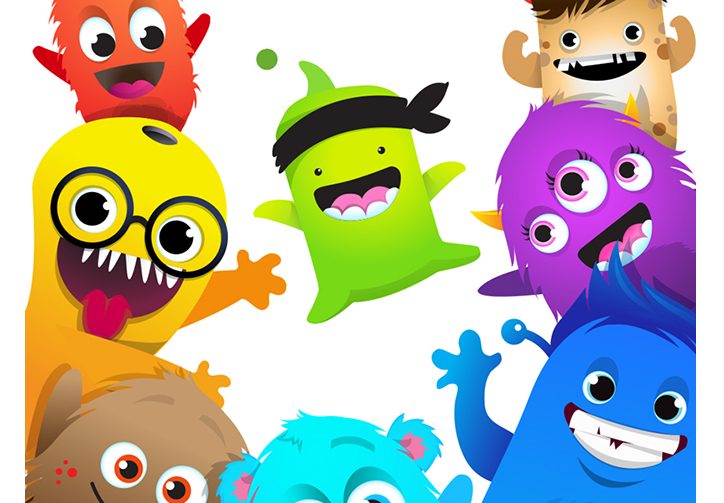 This week’s winners are OAK  CLASS Overall School Attendance last week was 97.9 % with 0.9% (1 pupil) unauthorised absent.Class Dojos - ‘on time and here all the time’This week’s winners are OAK  CLASS Overall School Attendance last week was 97.9 % with 0.9% (1 pupil) unauthorised absent.Class Dojos - ‘on time and here all the time’This week’s winners are OAK  CLASS Overall School Attendance last week was 97.9 % with 0.9% (1 pupil) unauthorised absent.Class Dojos - ‘on time and here all the time’This week’s winners are OAK  CLASS Overall School Attendance last week was 97.9 % with 0.9% (1 pupil) unauthorised absent.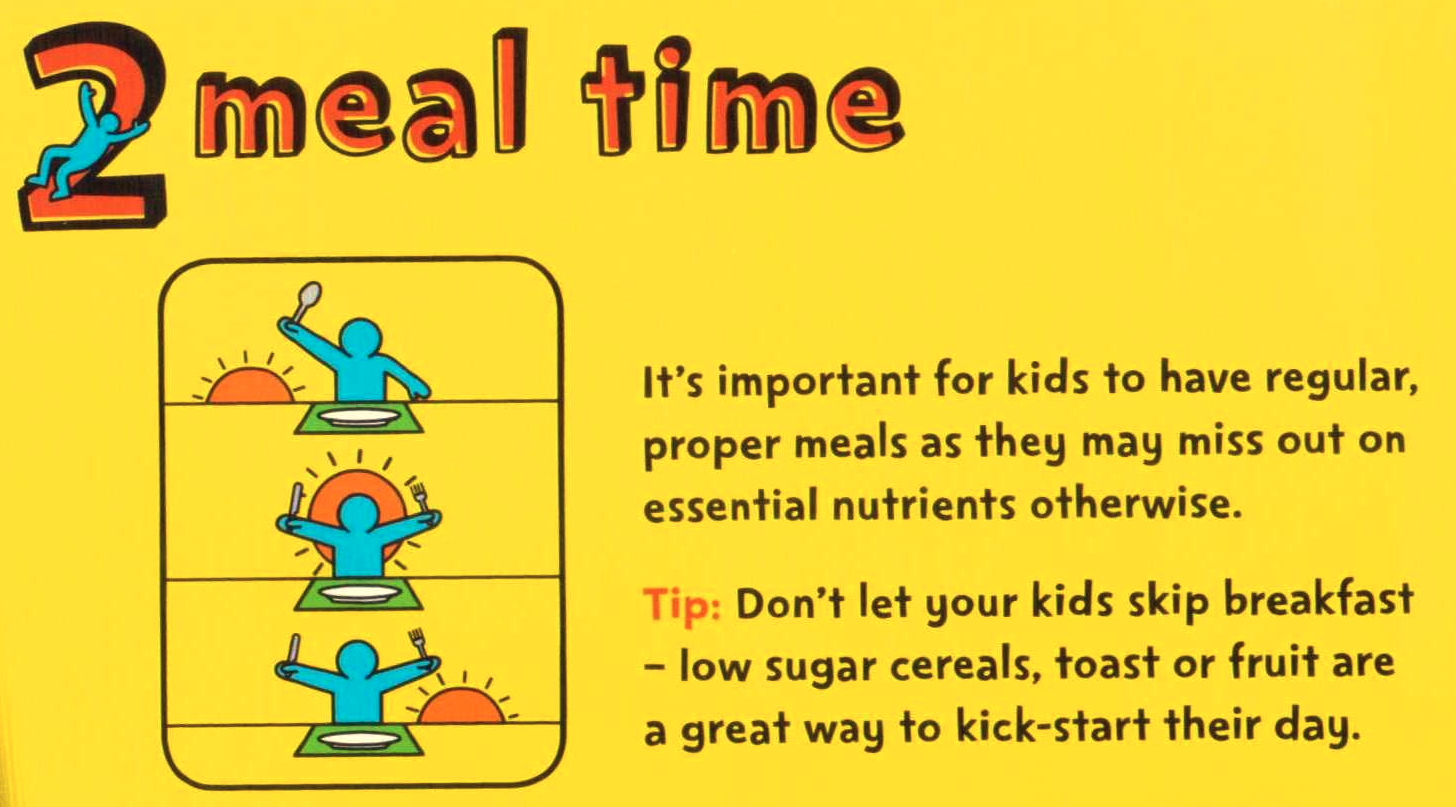 